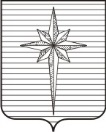 Дума ЗАТО ЗвёздныйРЕШЕНИЕ00.08.2018											 № 000О рассмотрении письма Министерства юстиции Российской Федерации от 16.07.2018 08/93527-ДИРассмотрев письмо Министерства юстиции Российской Федерации 
от 16.07.2018 08/93527-ДИ,Дума ЗАТО Звёздный РЕШИЛА:1. Информацию принять к сведению.2. Настоящее решение вступает в силу со дня принятия.Глава ЗАТО Звёздный – председатель Думы ЗАТО Звёздный				         И.А. Ободова